2023ANEXOOFERTA COMERCIAL AÑO 2023:*Para todos los efectos, las partes declaran que la vigencia de la presente oferta comercial es válida desde el 26 de diciembre de 2022 hasta el 26 de diciembre de 2023.Tarifas Netas más IVA.En el caso de la categoría Superior y Ejecutiva es sujeto a la disponibilidad del Hotel.Incluye:Desayuno Buffet.Wi Fi en todas las Habitaciones y áreas del hotel sin cargo.Caja de Seguridad en todas las habitaciones.RESTAURANTES – Abierto a Todo Publico.Terrazas del MarDesayuno: 7am a 10:30 amAlmuerzo: 13:00 a 16:00 pmCena: 20:00 a 23:30 hrs.Servicio Room Service – 08:00 a 22:00 horasEstacionamiento, según disponibilidad.Políticas de Gavina HotelCheck In: 15:00 hrs. – Check Out: 12:00 hrs.Las anulaciones de reservas deben ser efectuadas con 48 horas de anticipación, en caso contrario deberá pagar la primera noche.01 menor liberado de pago compartiendo habitación (cama) con los padres hasta los 8 años de edad.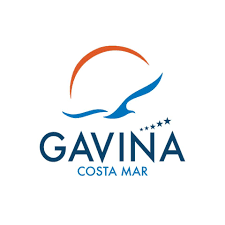 HOTEL gavina costa marResumen de la empresaHotel ubicado en la ciudad de Iquique, la cual dispone 82 habitaciones: ejecutivas, superior y suite, cercano a playas y balnearios.BeneficiariosSocios Jenabien y grupo familiar.Beneficios y descuentoValores preferenciales en alojamientoBeneficios adicionales(Promociones y ofertas) 10% descuento en restaurant a la carta.CoberturaRegión de Tarapacá.Sucursales y horario de atenciónAvenida Arturo Prat N°1.497, Iquique.Región de Tarapacá.Formas de pagoPago directo-prepago.Transferencia bancariaHernán Donato Cornejo S.P.ARUT: 77.460.248-8N° de cuenta: 0-000-8442675-0WEB PAY (al momento de enviar cotización se adjunta link para realizar transferencia)AcreditaciónTarjeta de identificación Policial (TIPOL), y en caso de los socios en retiro, deberán presentar su Tarjeta de Medicina Curativa junto con su cédula de identidad o la tarjeta de identificación de socio Jenabien en el evento que la haya obtenido.Modalidad de reservasReserva mediante correo electrónico:Socio activo: enviando la solicitud desde el correo Institucional.Socio en retiro: Enviando solicitud vía correo e indicando N° de cédula de identidad y N° de Carnet de Medicina Curativa o en el evento que disponga de Carnet Socio Jenabien, enviar imagen al correo electrónico: reservas@gavina.cl Reserva telefónica:Al Contacto Central de Reservas, teléfonos (fijo): (56-57) 2393030 indicando nombre completo y número de Rut, IBM o Carnet de Medicina Curativa, según corresponda. En fechas especiales (eventos, convenciones, ferias), las reservas deben ser solicitadas con anticipación. posteriormente se deberá enviar información al correo electrónico: reservas@gavina.cl Sin reserva:En el evento que el beneficiario socio concurra a Gavina Costa Mar & Convention Center sin reserva previa, podrá hospedarse siempre que la disponibilidad del recinto lo permita exhibiendo la Tarjeta de Identificación Policial (TIPOL), y en caso de los socios en retiro, deberán presentar su Tarjeta de Medicina Curativa con su cédula de identidad o la tarjeta de identificación de Socio Jenabien en el evento que la haya obtenido.Acreditación de beneficiarios:Para todos los efectos de la presente alianza Estratégica, el personal socio de la Jefatura deberá al momento de solicitar el hospedaje exhibir la Tarjeta de Identificación Policial (TIPOL), y en caso de los socios en retiro, deberán presentar su Tarjeta de Medicina Curativa con su cédula de identidad o la tarjeta de identificación de Socio Jenabien en el evento que la haya obtenido.Especificaciones de la reserva:Las solicitudes de reservas de habitaciones deberán incluir la siguiente información: Nombre del beneficiario y acompañante(s).Fecha de llegada y saluda de los pasajeros.Especificar el tipo de habitación solicitada (single o doble, dos camas o matrimonial, etc.)HabitaciónCategoríaTarifa RACKTarifa Socio JenabienSingleEjecutiva$115.500+IVA$90.000+IVADobleEjecutiva$126.000+IVA$90.000+IVASingleSuperior$136.500+IVA$90.000+IVADobleSuperior$147.000+IVA$90.000+IVASuites$252.000+IVA$201.600+IVATriple$157.000+IVA$100.000+IVACuádruple$189.000+IVA$110.000+IVA